УГЛУБЛЕННАЯ  ДИСПАНСЕРИЗАЦИЯ   ВЗРОСЛОГО  НАСЕЛЕНИЯ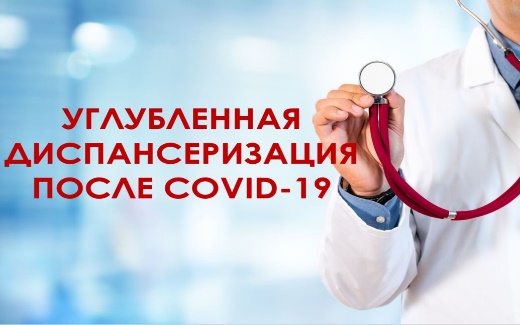 Каждый, кто переболел COVID-19 может пройти углубленную диспансеризацию бесплатно по полису ОМС. Это расширенное обследование, которое поможет определить, как вирус повлиял на организм. По результатам обследований, при необходимости, будет назначено лечение и реабилитация (также бесплатно по полису ОМС).ЗАЧЕМ НУЖНА УГЛУБЛЕННАЯ ДИСПАСЕРИЗАЦИЯ ПОСЛЕ ПЕРЕНЕСЕННОЙ КОРОНАВИРУСНОЙ ИНФЕКЦИИПеренесенная новая коронавирусная инфекция оказывает влияние на все органы и системы человека, наиболее часто фиксируются изменения со стороны сердечно-сосудистой и дыхательной систем. Однако помимо характерных для COVID-19 осложнений, у каждого пациента могут быть выявлены индивидуальные, обусловленные общим состоянием его здоровья.Наиболее частые осложнения после COVID-19:Болезни органов дыхания: кашель, одышка, слабое насыщение крови кислородом.Болезни сердца и сосудов: тромбы, инсульты, нарушения сердечного ритма.Нервная система: потеря вкусов и запахов, головокружение, проблемы с памятью.Психическое здоровье: депрессия, повышенная тревожность, нарушения сна.Общие нарушения: анемия, боли в суставах, выпадение волос.КТО МОЖЕТ ПРОЙТИ УГЛУБЛЕННУЮ ДИСПАНСЕРИЗАЦИЮПройти углубленную диспансеризацию могут лица от 18 лет, перенесшие новую коронавирусную инфекцию, спустя 60 дней после того, как пациент переболел COVID-19.КАК ЗАПИСАТЬСЯ НА УГЛУБЛЕННУЮ ДИСПАСЕРИЗАЦИЮна официальном сайте ГАУЗ СО «Рефтинская ГБ» https://reftgb.ru/ на главной странице в разделе «Углубленная диспансеризация после COVID-19»в регистратуре по телефонам 8-953-609-29-17,  8-908-904-13-76в Call-центре по вопросам диспансеризации 8-908-909-58-62в личном кабинете на портале Государственных услуг в разделе «Здоровье»на региональном портале самозаписи https://registratura96.ru/ВРЕМЯ РАБОТЫ КАБИНЕТАПонедельник, вторник с 8-00 до 20-00, Среда, четверг, пятница с 8-00 до 17-00. График работы кабинета медицинской профилактики по субботам выложен на официальном сайте ГАУЗ СО «Рефтинская ГБ» https://reftgb.ru/ в разделе «Диспансеризация и профосмотры».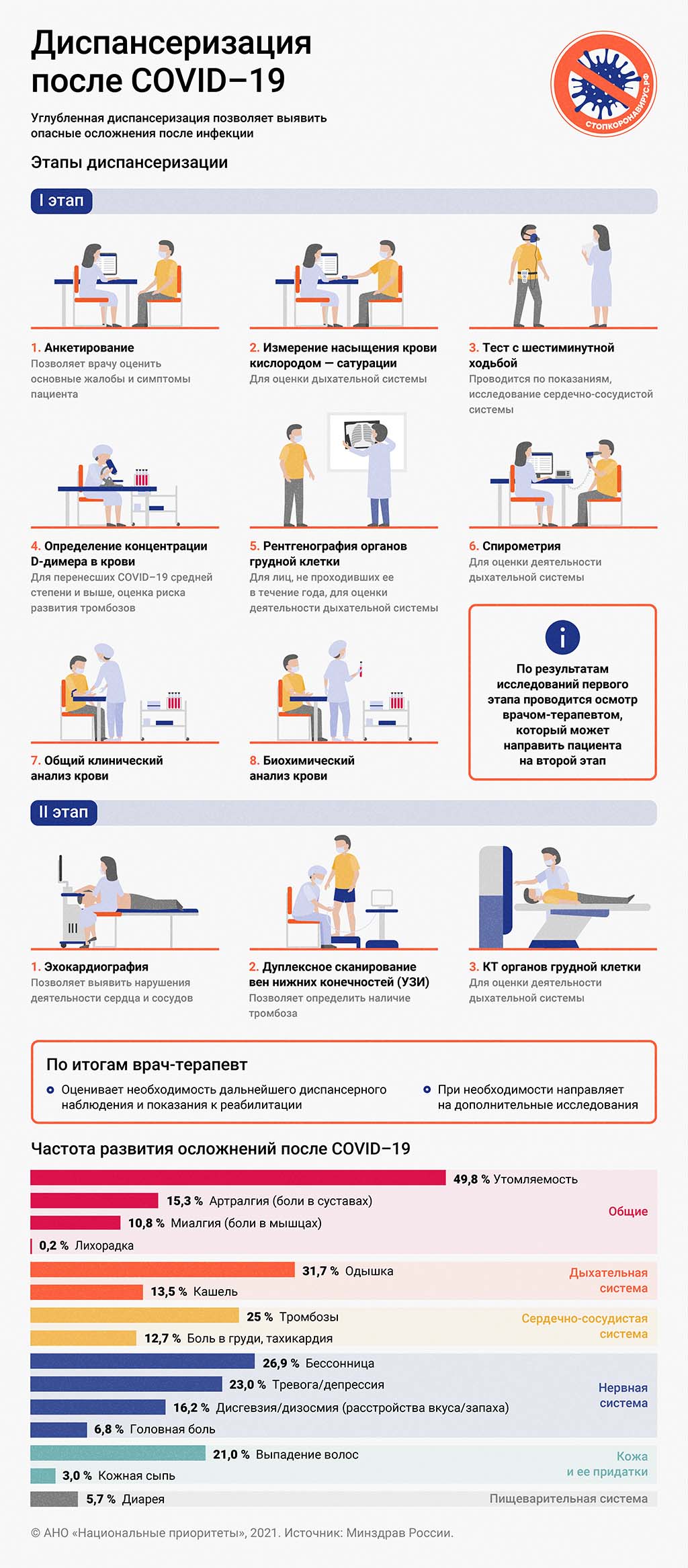 